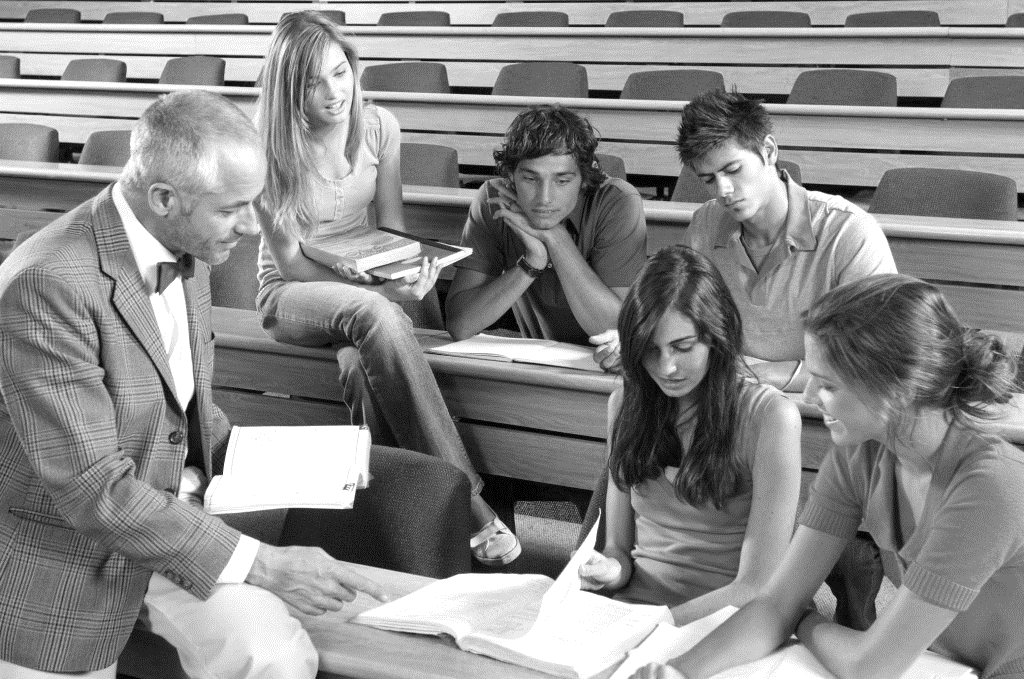 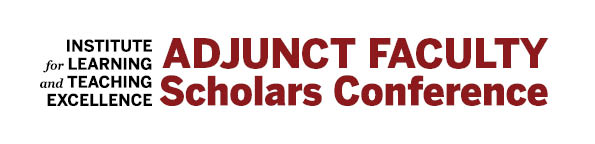 April 8th, 2017University Center INDIANA UNIVERSITY SOUTHEASTDetailed Agenda9:00 am:  Welcome9:15 am:  Keynote:  Dealing With Difficult StudentsSpeaker:  Michael Day, Psy.D., HSPP, Adjunct Instructor in Psychology, 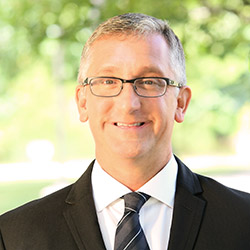 IU Southeast School of Social SciencesThe Director of IU Southeast’s Personal Counseling will discuss the psychological nuances between disruptive, disturbed, and dysregulated students. You will learn a sliding scale of strategies to handle classroom disruptions based on the severity of the behavior, as well as IU resources available to you to handle such issues.Room:  UC 127Dr. Michael Day holds a Psy.D. in Clinical Psychology as well as an M.T.S. and M.A. in Theology, an M.A. in Psychology, and a B.A. in English. He began his current position as the Director of Personal Counseling in 2008 and has been a member of the adjunct faculty at IU Southeast since 2003.  His area of professional expertise and interests include trauma, psychological assessment, spirituality, supervision, and organizational leadership. He is licensed by the state of Indiana and is a member of the Association of the University and College Counseling Center Directors and the American Psychological Association. 10:30:  Break10:45: Concurrent Session 1Blended & Flipped: Class Structures for Increasing Experiential OpportunitiesCo-presenters: Stacy Shipman, Adjunct Faculty, Bellarmine University & Judi Hendrix, Adjunct Faculty, Bellarmine UniversityThis session explores classroom structures designed to increase experiential learning. Participants will explore two models of hybrid courses (i.e., courses that are held partially online and partially face-to-face), along with ways to best utilize the benefits of both contexts, while mitigating the vulnerabilities.Room: UC 127Practicing a Pedagogy of TrustPresenter: Jeremy Wells, Assistant Professor of English, IU Southeast School of Arts and LettersI will explain some of the successful ways students have responded to my 15% assignment, which requires students to do something worth 15% of their final grade (and leaves it up to them to figure out what that means). I will discuss how, in several courses, I have devised ways of turning the syllabus over to the students at the end, telling them that the first twelve weeks of the course are designed to prepare them to take over the final two. And I will bring in a papier-mâché zombie head, the relevance of which will become clear by the presentation's end.Room: UC 122Can You Teach Relationship Building? A Clinical Commentary on the Development of a Therapeutic Alliance.Presenter: Brandon Fowler, Adjunct Faculty, Bellarmine UniversityThis presentation addresses relationship building, developing a therapeutic alliance with patients, and its relevance to higher education. My presentation proposes that we need to teach students this skill in the classroom, and that it is an integral part of higher learning standards. The presentation addresses those ideas, how to apply them in the practice of Physical Therapy, and in the classroom.Room: UC 121Moving from Pedagogy to Andragogy: Best Practices to Enhance Adult LearningPresenter: Ray Klein, Director of Human Resources, Adjunct Instructor, IU Southeast School of BusinessThe presenter will introduce the audience to the concept of andragogy as popularized by the educational scholar Malcolm Knowles. The presentation will focus on the ways in which the introduction of andragogy to the adjunct faculty member's toolkit will enhance learning and student satisfaction, particularly among the growing non-traditional aged students, veterans, and those returning for graduate degrees.Room: UC 12011:30:  Break11:45: Concurrent Session 2Introduction to the Canvas Learning Management SystemPresenter: Carrie Jo Coaplen, Instructional Designer & Technology Consultant, ILTEWould you like to become more familiar with Canvas? Would you like to begin working with it during this hands-on, introductory workshop presentation? This session will provide you with easy to understand basics about using Canvas.Room: US 245Practicing a Pedagogy of TrustPresenter: Jeremy Wells, Assistant Professor of English, IU Southeast School of Arts and LettersI will explain some of the successful ways students have responded to my 15% assignment, which requires students to do something worth 15% of their final grade (and leaves it up to them to figure out what that means). I will discuss how, in several courses, I have devised ways of turning the syllabus over to the students at the end, telling them that the first twelve weeks of the course are designed to prepare them to take over the final two. And I will bring in a papier-mâché zombie head, the relevance of which will become clear by the presentation's end.Room: UC 122Getting Students to Write: Trial & Error, Apps & Pencils.Presenter: Melissa A. Braunschweig, Adjunct Faculty, IUPUIIn this presentation, I shall focus on activities with apps which aim to both articulate the initial idea and shape it into a narrowed focus for an essay/assignment. My outcome for this presentation is to offer insights on using Apps to connect with students by asking participants to use some of the apps themselves.Room: UC 120Maximizing Efforts In Online & Flipped Curriculum DevelopmentPresenter:  Anne Allen, Professor of Fine Arts, IU Southeast School of Arts & LettersThis workshop will consider the basic pedagogical approaches of on-line and flipped classrooms, the introspective process needed to revamp courses in either format, and present some ways I have found to double-dip in developing resources or tools that are applicable to both.  Room: UC 12712:30: Lunch (Hoosier Room West)1:30:  Concurrent Session 3Introduction to the Canvas Learning Management SystemPresenter: Carrie Jo Coaplen, Instructional Designer & Technology Consultant, ILTEWould you like to become more familiar with Canvas? Would you like to begin working with it during this hands-on, introductory workshop presentation? This session will provide you with easy to understand basics about using Canvas.Room: US 245Getting Students to Write: Trial & Error, Apps & Pencils.Presenter: Melissa A. Braunschweig, Adjunct Faculty, IUPUIIn this presentation, I shall focus on activities with apps which aim to both articulate the initial idea and shape it into a narrowed focus for an essay/assignment. My outcome for this presentation is to offer insights on using Apps to connect with students by asking participants to use some of the apps themselves.Room: UC 120Can You Teach Relationship Building? A Clinical Commentary on the Development of a Therapeutic Alliance.Presenter: Brandon Fowler, Adjunct Faculty, Bellarmine UniversityThis presentation addresses relationship building, developing a therapeutic alliance with patients, and its relevance to higher education. My presentation propose that we need to teach students this skill in the classroom, and that it is an integral part of higher learning standards. The presentation addresses those ideas, how to apply them in the practice of Physical Therapy, and in the classroom.Room: UC 121Use Your Voice: Using VoiceThread for Group Presentations & Interactive Online MaterialsPresenters: David Rainbolt, Technology Coordinator, ILTE & David Becker, Instructional Designer and Technology Specialist, ILTEVoiceThread is a tool for creating a social presence in your online class, but did you know that you can use it for your face-to-face classes too? David Rainbolt will discuss how he has used VoiceThread in an online class to facilitate group collaboration. David Becker will discuss how to use VoiceThread to create interactive, multimodal instructional materials. Come learn about best pedagogical practices in applying this great tool!Room: UC 1272:15:  Break2:30: Panel Discussion:  Documenting Excellence in TeachingWhat is the impact of your teaching? That is, are your students learning? How do you know? One reason we continue to teach is that we care about our students and want them to learn. But, how can we be sure that what we’re doing leads to student learning? Panelists will share their views on how to assess the impact of teaching, with particular focus on outcomes, the assessment of those outcomes, and what the advantages and disadvantages are of using specific methods of assessing the impact of teaching. Facilitator:Robin K. Morgan, Ph.D., Professor of Psychology, IU Southeast School of Social Sciences and Director, ILTE, former adjunct instructor in Psychology, Alexander State Community College Panelists: Jeffrey Hurt, Adjunct Faculty, Instructor of German, IU Southeast School of Arts & Letters Paul Pittman, Ph.D., Professor of Operations Management, IU Southeast School of BusinessBarbara Kutis, Assistant Professor of Fine Arts, School of Arts & LettersRoom:  UC 1273:00:  Closing (UC 127)What did you think of the conference?Thank you for attending this year’s conference!Save the date for the 2018 Adjunct Faculty Scholars ConferenceSaturday, April 7, 2018ILTE StaffRobin K. Morgan, ILTE DirectorDavid Becker, Instructional Designer & Technology SpecialistRosezona Bowden, Administrative & Technical AssistantCarrie Jo Coaplen, Instructional Design &Technology ConsultantDavid Rainbolt, Technology CoordinatorSAVE THE DATE forThe 22nd Annual FALCON 2017Facet Associate Faculty and Lecturer Conference (FALCON)November 3-4, 2017 @ the Sheraton Indianapolis City CentreTheme: Exploring the Future of TEaCHing: InnovativeTECHniques in Higher EducationRobin Hass-Birky Keynote 2017SPONSORED BYIU Southeast ILTEIU FACET(Faculty Academy on Excellence in Teaching)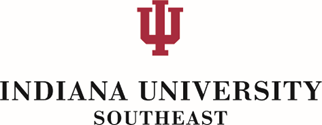 With special thanks to:IU SoutheastAcademic AffairsCONFERENCE AT A GLANCECONFERENCE AT A GLANCE8:30Continental Breakfast; Registration Desk Opens9:00Welcome (UC 127)9:15Keynote: Dealing With Difficult Students, Dr. Michael Day, Adjunct Faculty, IU Southeast (UC 127)10:30Break10:45Concurrent Session 1	Blended & Flipped: Class Structures for Increasing Experiential Opportunities (UC 127)Practicing a Pedagogy of Trust (UC 122)Can You Teach Relationship Building? A Clinical Commentary on the Development of a Therapeutic Alliance (UC 121)Moving from Pedagogy to Andragogy: Best Practices to Enhance Adult Learning (UC 120)11:30Break11:45Concurrent Session 2Introduction to Canvas Workshop (US 245)Practicing a Pedagogy of Trust (UC 122)Getting Students to Write: Trial & Error, Apps & Pencils (UC 120)Maximizing Efforts in Online & Flipped Curriculum Development (UC 127)12:30Lunch 1:30Concurrent Session 3Introduction to Canvas Workshop (US 245)Getting Students to Write: Trial & Error, Apps & Pencils (UC 120)Can You Teach Relationship Building? A Clinical Commentary on the Development of a Therapeutic Alliance  (UC 121)Voice Thread for Interaction and Group Presentations Online (UC 127)2:15Break2:30Panel Discussion:  Documenting Excellence in Teaching (UC 127)3:00Closing and GiveawaysVisit our evaluation link to share your feedback:http://go.iu.edu/1tWvScan the QR code to complete the conference feedback survey.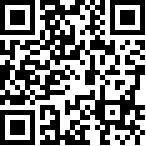 For more information, visit:http://go.iu.edu/1umaOr scan the QR code: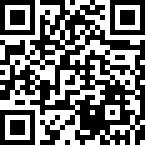 Or contact Jon Bingham, FALCON Planning Committee Chairjebingha@ius.eduKevin Clark, Ph.D.  Professor & Children’s Media Consultant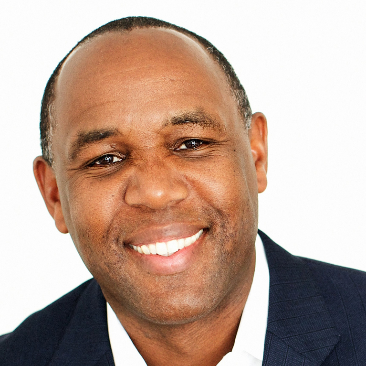 Kevin Clark is a professor of Learning Technologies and the Founding Director of the Center for Digital Media Innovation and Diversity at George Mason University. His research focuses on the role of interactive and digital media in education, broadening participation in STEM, and issues of diversity in children’s media. Kevin’s most recent research is a national study examining the Digital Lives of African American Tweens, Teens, and Parents. Dr. Clark’s research activities have been funded by organizations like: the National Science Foundation, Defense Acquisition University, Dell, Microsoft, the Entertainment Association Foundation, and the Bill and Melinda Gates Foundation. Prior to becoming a professor, Dr. Clark worked as a senior content designer and senior program manager for a California based educational software company, where he supervised the design and development of interactive children’s educational content for the Sony PlayStation and computer platforms. In 2014, Dr. Clark was named a White House "Champion of Change" for his work empowering and inspiring members of the community. 